Name: _____________________________	 Date: __________________ Block: _________Unit 1: The Geography of Canada:Terms and RegionsPart A: APK: This section is designed to get you thinking about what you already know and help you access your own knowledge. What is geography: ______________________________________________________________________________________________________________________________________________________________________________________________________________________From past experiences in the box below brainstorm anything you can remember about geography (especially Canada!)  You can do a mind map, list, use words, illustrations anything to get your ideas out there!)Part B: Definitions: The following terms will help you better understand the chapter.  Explain each of the following terms in column 2. Strategy to accomplish this chart: 1. ___________________________________________________________________________2. ___________________________________________________________________________3. ___________________________________________________________________________Part C: Mapping: On the blank map of Canada on the next page label the following regions:Appalachian RegionCanadian ShieldArticSt. Lawrence LowlandsInterior PlainsCordilleraOn the map, inside each region, label any additional geographical features that are a part of the area (ie mountains, large lakes, oceans/bays, etc).Use the following chart to summarize the other need to know info for each region: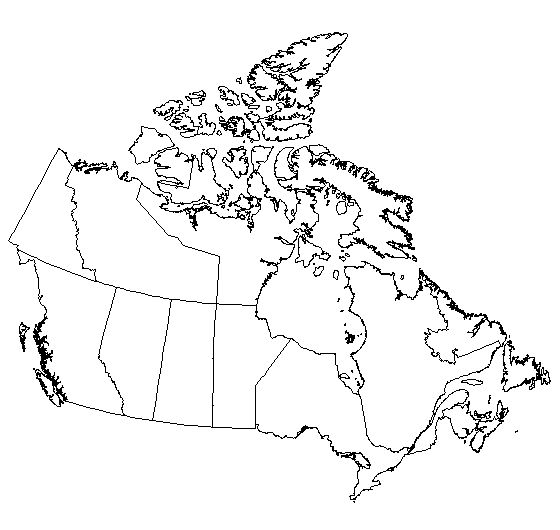 TermMy definition is:VerifiedLatitudeLongitudeSustainableRegionPhysical RegionGeologicalTopographyClimateCultural LandscapeUrbanizationBoom and BustBoundariesRegionHow it Was FormedNatural ResourcesAppalachian RegionCanadian ShieldArticSt. Lawrence LowlandsInterior PlainsCordillera